Supplementary data 1: Serological assay for myelin oligodendrocyte glycoprotein immunoglobulin-G (MOG-IgG).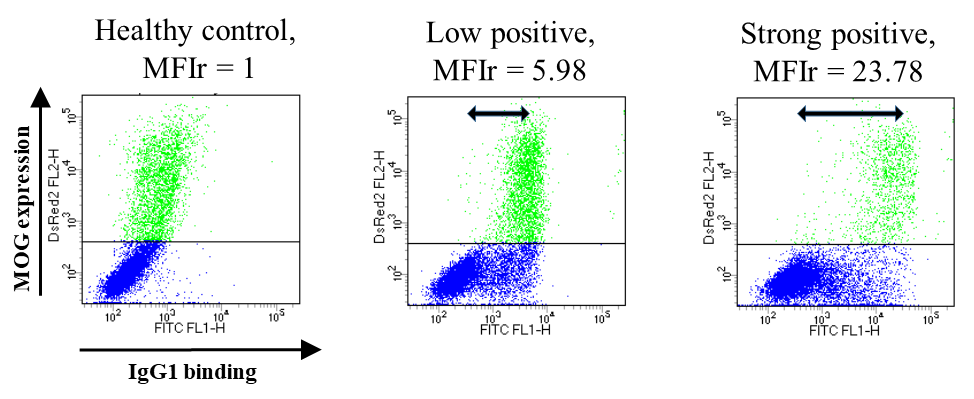 Supplementary figure 1. Examples of serum flow cytometric assay resultsHEK-293T cells were transiently transfected using Lipofectamine (Life Technologies, USA) for four hours using the pIRES2-DsRed2 plasmid containing the cDNA for individual MOG isoforms, and cultured for 24 hours. The cells were incubated with heat-inactivated patient serum at 56°C for 30 minutes (dilution 1:10 for 1 hour at 4°C). After washing, the cells were incubated with Alexa Fluor 488 goat anti-human IgG1 (1:100 dilution; A10631, Invitrogen) for one hour. Finally, the cells were washed, re-suspended in fluorescence-activated cell sorting (FACS) buffer, and analyzed by flow cytometry using a FACS calibur (BD bioscience). The mean fluorescence intensity ratio (MFIr) of the patients’ sera were determined using the following formula (supplementary figure 1):MFIr = green MFI of patient antibody binding to the dsRed MOG transfected cells (upper gate on red channel)/green MFI of the same gate with healthy control sera. Two positive control sera (from MOGAD) and two negative controls (one serum from healthy individual and one with secondary antibody only) were used in each assay to establish the intra-assay variability.Patients with AQP4-IgG positive neuromyelitis optica spectrum disorder (AQP4-IgG+ NMOSD, n = 50), relapsing remitting multiple sclerosis (RRMS, n = 33), and non-IDDs (n = 90) (supplementary data 2 for detailed diagnosis) were classified as the MOG-IgG negative-controls group (n = 173). The cut-off for serum MOG-IgG assay positivity was set at eight SD above the mean MFIr values of the ‘negative controls’ group and was 2.36.Supplementary data 2. The non-IDDs group was composed of patients with optic neuropathy (anterior ischemic optic neuropathy [n=1], non-arteritic anterior ischemic optic neuropathy [n=3], Leber hereditary optic neuropathy [n=1], toxic optic neuropathy [n=1], tuberculosis related optic neuropathy [n=2]), retinopathy (acute zonal occult outer retinopathy [n=2], retinitis [n=1], white dot syndrome [n=1]), branch retinal artery occlusion (n=1), central retinal vein occlusion (n=2), amyotrophic lateral sclerosis (n=2), hereditary spastic paraparesis (n=1), acute myeloid leukemia (n=2), CNS tumor (lymphoma [n=10], anaplastic astrocytoma [n=3], germinomatosis cerebri [n=2], glioblastoma multiforme [n=1], low grade glioma [n=1]), metachromatic leukodysrophy (n=1), infarction (cerebral infarction [n=4], spinal cord infarction [n=4]), perinatal brain hypoxia (n=1), vascular malformation (arteriovenous fistula [n=3], cavernous malformation [n=1]), neuro-Behcet’s disease [n=4], CNS Lupus (n=1), CNS vasculitis (n=7), Bickerstaff's brainstem encephalitis (n=2), myelodysplastic syndrome (n=1), encephalitis (n=7), inflammatory pseudotumor (n=3), meningitis (n=1), toxocariosis related myelopathy (n=2), neurocysticercosis (n=1), CNS infection (n=3), fungal sinusitis (n=1), syphilis (n=1), traumatic myelopathy (n=2), radiation related myelopathy (n=1), compressive myelopathy (n=5), conus medularis syndrome (n=1), LS plexopathy (n=1), polyneuropathy (Guillain-Barré syndrome [n=3], Miller-Fisher Syndrome [n=1], chronic inflammatory demyelinating polyneuropathy [n=5], idiopathic sensorimotor polyneuropathy [n=2]), dermatomyositis (n=1), Churg-Strauss syndrome (n=1), oculomotor nerve palsy (n=1), trochlear nerve palsy (n=1), fibromyalgia (n=1), sensory ganglinopathy (n=1), somatiform disorder (n=4), infectious spondylitis (n=1), degenerative spondylosis (n=1), syringomyelia (n=1), primary headache (n=1), and hypoxic brain damage (n=1). Supplementary data 3. Cut-off value for serum MOG-IgG assay with IgG Fc secondary antibodyPatients with AQP4-IgG+ NMOSD (n = 19), RRMS (n = 8), and non-IDDs (n = 38) were classified as the MOG-IgG negative-controls group (n = 65). The cut-off for serum MOG-IgG assay positivity was set at eight SD above the mean MFIr values of the ‘negative controls’ group and was 2.43.table e-1. Description of CSF+ MOGAD patients (other IDDs patients with CSF MOG-IgG)* OCB test result included only isoelectric focusing test result.Abbreviations: ADEM = acute disseminated encephalomyelitis; Bilat. = bilateral; Cb = cerebral; CIS = clinically isolated syndrome; dexa = dexamethasone; DMF = dimethyl fumarate; F = female; GA = glatiramer acetate; iATM = idiopathic acute transverse myelitis; IFNβ = interferon beta; IV = intravenous; IVIg = intravenous immunoglobulin; LP = lumbar puncture; Lt. = left; M = male; MFIr = mean fluorescence intensity ratio; MOG-IgG = anti-myelin oligodendrocyte glycoprotein immunoglobulin-G; ND = not done; Neg = negative; NMOSD = neuromyelitis optica spectrum disorder; Rt. = right; Sup = superior; Pd = prednisolone; Rt. = right; RTX = rituximab; Tx = treatment; yr = yeartable e-2. Patients positive for CSF MOG-IgG in MS groupAbbreviation: ARR = annualized relapse rate; DMT = disease modifying therapy; Dx = diagnosis; F = female; FLAIR = fluid attenuated inversion recovery; GA = glatiramer acetate; Gd(+) = gadolinium enhancement; Inf. = inferior; IFNβ = interferon beta; LP = lumbar puncture; MFIr = mean fluorescence intensity ratio; MOG-IgG = anti-myelin oligodendrocyte glycoprotein antibody; Neg = negative; RRMS = relapse-remitting multiple sclerosis; SPMS = secondary progressive multiple sclerosis; OCB = oligoclonal band; Pos = positive; Tx = treatment; yr = yeartable e-3. Comparison of demographics and clinical features between MOGAD without intrathecal MOG-IgG synthesis and MOGAD with intrathecal MOG-IgG synthesis* Intrathecal MOG-IgG synthesis (-), n = 19; Intrathecal MOG-IgG synthesis (+), n = 10** Intrathecal MOG-IgG synthesis (-), n = 20; without intrathecal MOG-IgG synthesis (+), n = 10Abbreviation: ADEM = acute disseminated encephalomyelitis; Alb = albumin; AQP4-IgG+ NMOSD = aquaporin-4 antibody positive neuromyelitis optica; AZA = azathioprine; CIS = clinically isolated syndrome; CRION = chronic relapsing inflammatory optic neuropathy; EDSS = expanded disability status scale; IDD = inflammatory demyelinating disease; IFN = interferon; IgG = immunoglobulin-G; IVMP = intravenous methylprednisolone; MFIr = mean fluorescence intensity ratio; MOGAD = myelin oligodendrocyte glycoprotein antibody associated disease; MOG-IgG = anti-myelin oligodendrocyte glycoprotein immunoglobulin-G; MMF = mycophenolate mofetil; MS = multiple sclerosis; MTX = methotrexate; NMOSD = neuromyelitis optica spectrum disorder; n.s. = not significant; OCB = oligoclonal band; ON = optic neuritis; Pd = prednisolone; Qalb = albumin quotient; QIgG = IgG quotient; RTX = rituximab; WBC = white blood cellfigure e-1. Independent confirmation of the CSF MOG-IgG assay accuracy at two centres. Disease control CSF samples from non-IDD (45; blue dots) and query MOG positive CSF samples (28, MOGAD or IDDs black, 4 MS red) were tested at a second centre (Oxford). All controls were negative on both tests; all samples positive in Seoul were positive in Oxford, two additional MOGAD samples were identified as positive in Oxford. Both assays used IgG Fc as the secondary antibody. Four MS patients with RRMS-(3) or SPMS-(1) were MOG antibody positive at both centres.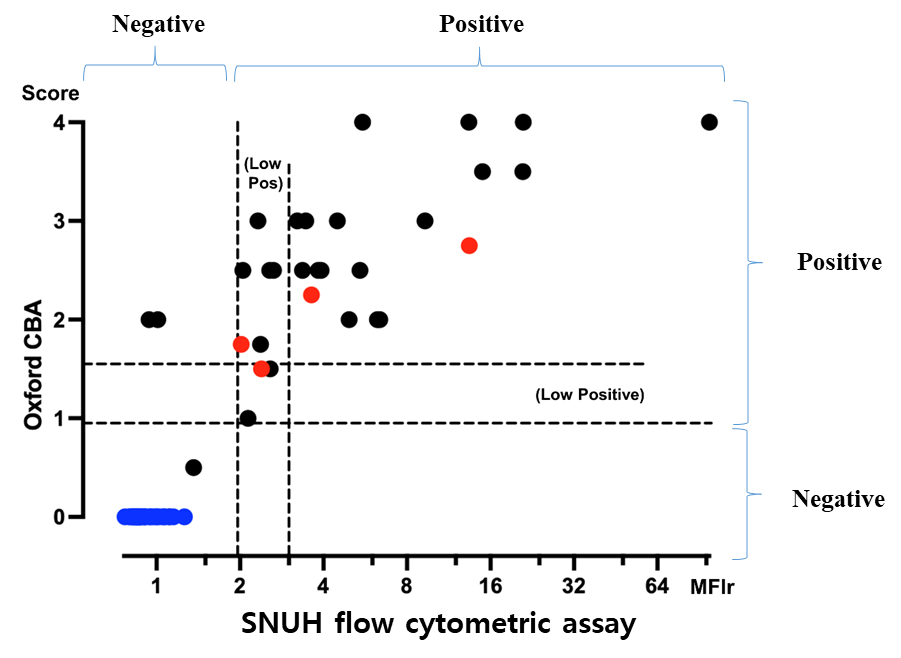 figure e-2. Longitudinal follow up data of CSF MOG-IgG. (A) In 28 relapsed patients, we could collect the follow-up CSF samples. The MFIr for the MOG-IgG assay in the initial CSF samples did not differ from those in the follow-up CSF samples except 1 seropositive MOGAD patient. (B) In one seropositive MOGAD patient presented with CRION, five serial paired samples of sera and CSF were collected at relapses. The MFIr of serum and CSF were consistently positive during 28 months of this follow-up period.Abbreviation: MFIr = mean fluorescence intensity ratio; MOG-IgG = myelin oligodendrocyte glycoprotein antibodyCaseSexAge at onset (yr)Clinical phenotypeMRI LesionsOCB*IgG indexNumber of attackOnset to LP (days)Steroid responseMaintenance TxRelapse/Follow-up duration (yr)Relapse/Follow-up duration (yr)Tx before LPMOG-IgG MFIr (titer)MOG-IgG MFIr (titer)CaseSexAge at onset (yr)Clinical phenotypeMRI LesionsOCB*IgG indexNumber of attackOnset to LP (days)Steroid responseMaintenance TxBefore TxAfter TxTx before LPCSF Serum 1M17ADEM, seizureRt. external capsule and internal capsuleND-120GoodNo-0/1.92IV dexa  Pd20.99(ND)Neg(ND)2M42Recurrent ADEM, seizureUniateral cortex, thalamus, midbrain, Lt cerebral peduncle, Sup cerebellar peduncle, Sup cerebellar white matterND0.6723GoodPd1/0.250/0.08No13.38(1:16)1.14(0)3F27Recurrent ADEMBilat. Cb hemispheres, corpus callosum, pons, Lt thalamus and medullaND0.7534GoodIFNβ-1b1/0.421/0.33No6.38(1:8)Neg(1:10)3F27Recurrent ADEMBilat. Cb hemispheres, corpus callosum, pons, Lt thalamus and medullaND0.7534GoodRTX2/0.750/6No6.38(1:8)Neg(1:10)4M40CISSpinal cord at C1-4, medulla, ponsND0.49115GoodNo-0/0.08No5.53(1:8)1.63(1:20)5F24Recurrent ADEM, seizureBilat. Cb cortical and subcortical white matter, Rt. thalamusND-23GoodRTX1/0.330/6Pd4.95(1:4)1.34(0)6M14ADEMBilat. Cb white matter, unilateral cortex, left thalamus, midbrain, pons, medulla, and spinal cordNeg0.47137GoodNo-0/2.42No3.83(1:4)1.78(1:10)7F44Recurrent myelitisMultiple patch Spinal cord lesion at C2-3, C3-4, and T11Neg0.49213GoodIFNβ-1/4.00No3.13(1:4)1.31(0)7F44Recurrent myelitisMultiple patch Spinal cord lesion at C2-3, C3-4, and T11Neg0.49213GoodDMF1/4.000/2.08No3.13(1:4)1.31(0)8M47Recurrent ONRt. Optic nerve, upper cervical spinal cordND0.49216PoorPd (8 months)1/7.500/4.00No2.37(1:2)1.37 (0)9M28Recurrent ONRt. Optic nerve, Rt parietal subcortexNeg0.60216PartialPd (4 months)	-1/1.92No2.05 (1:2)1.06 (0)9M28Recurrent ONRt. Optic nerve, Rt parietal subcortexNeg0.60216PartialMonthly IVIg1/1.920/0.42No2.05 (1:2)1.06 (0)CaseSexAge (yr)Clinical phenotypeDistinctive MRI pattern23,30Distinctive MRI pattern23,30OCBNumber of attackOnset to LP (days)Tx before LPDMTRelapse / follow-up duration (yr)Relapse / follow-up duration (yr)MOG-IgG MFIr (titer)MOG-IgG MFIr (titer)CaseSexAge (yr)Clinical phenotypeInf. temporal lesionDawson’s finger signOCBNumber of attackOnset to LP (days)Tx before LPDMTBefore TxAfter TxCSFSerum 10F54SPMS++Pos--No-ProgressionProgression13.43(1:4)1.99(1:80)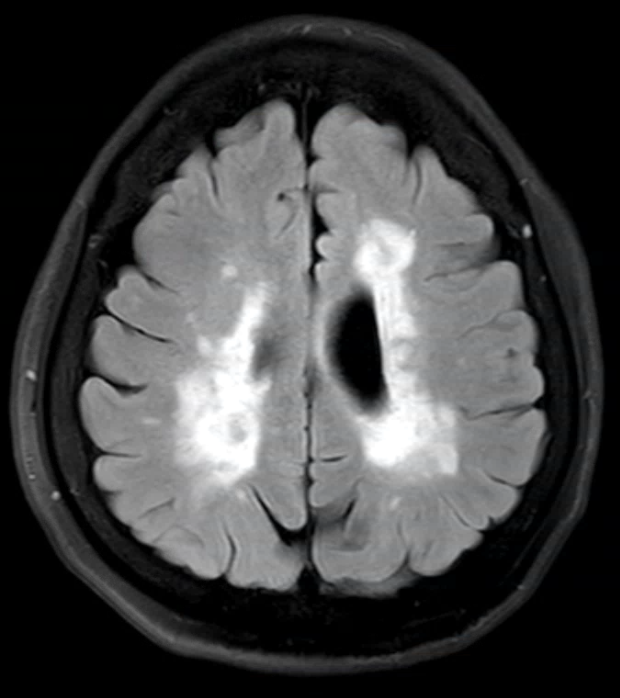 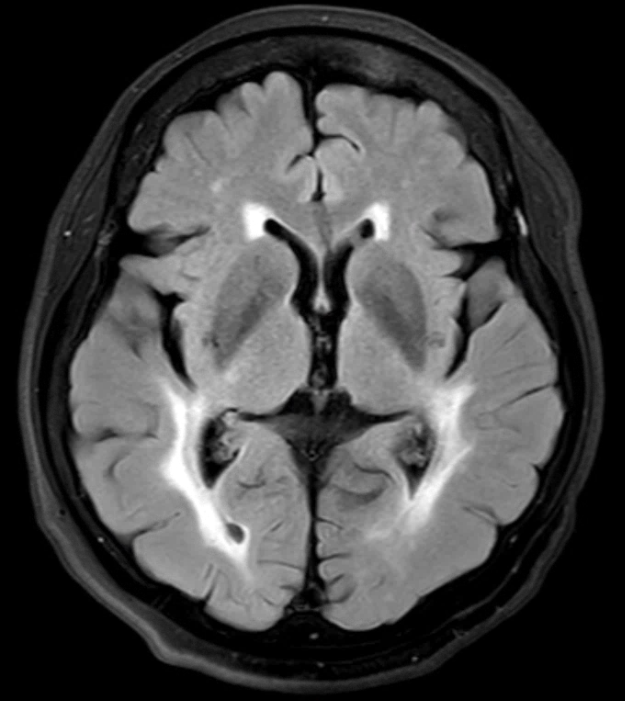 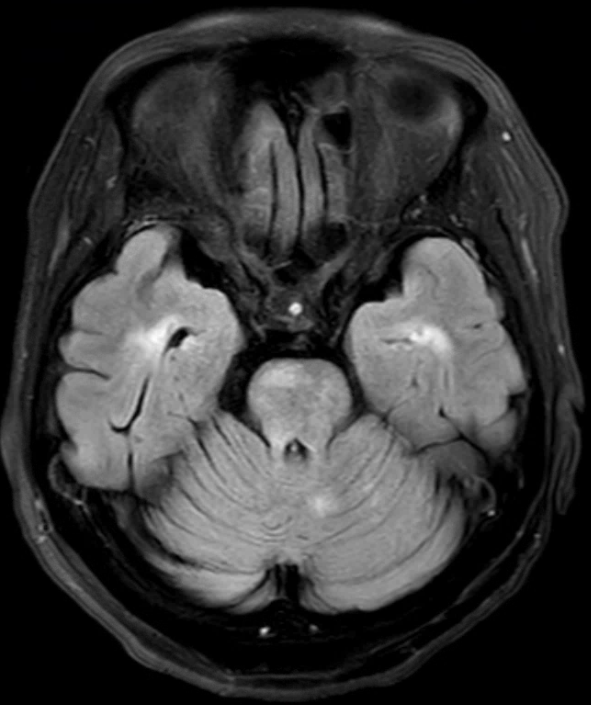 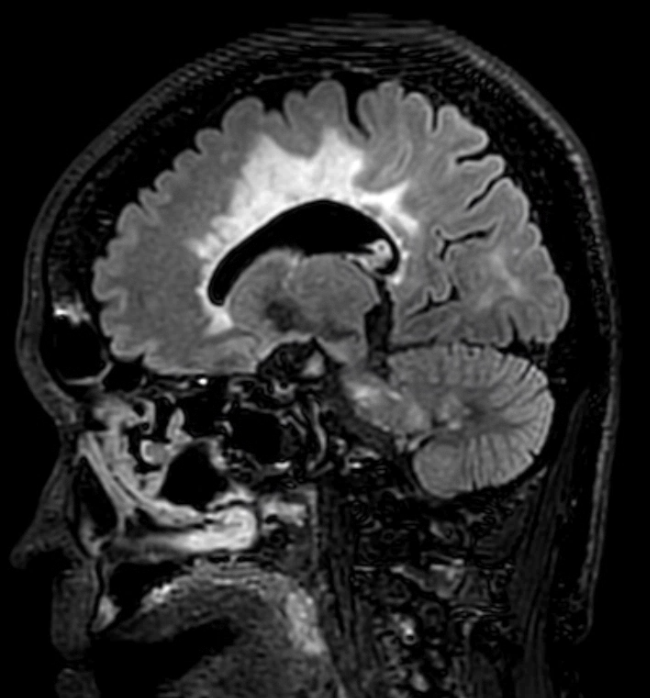 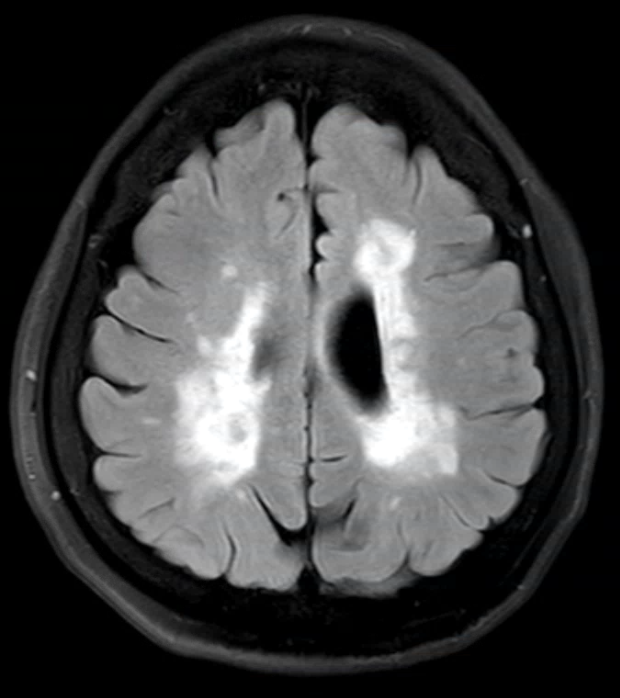 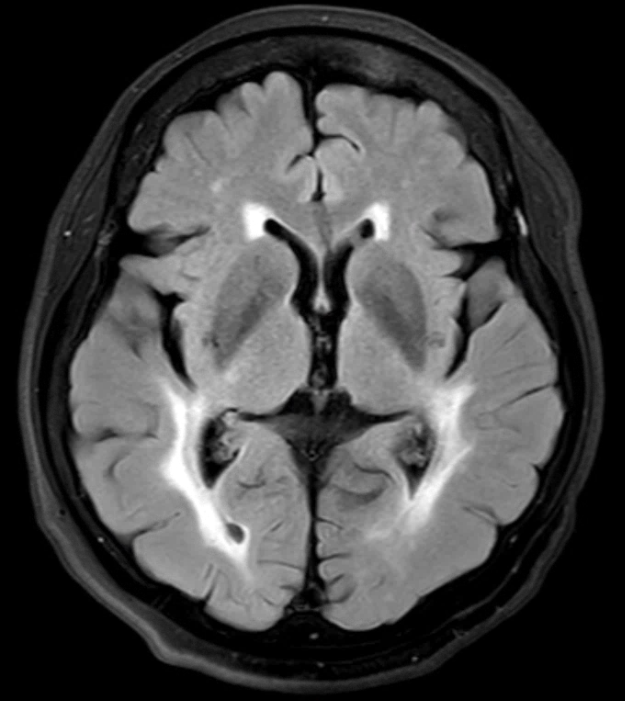 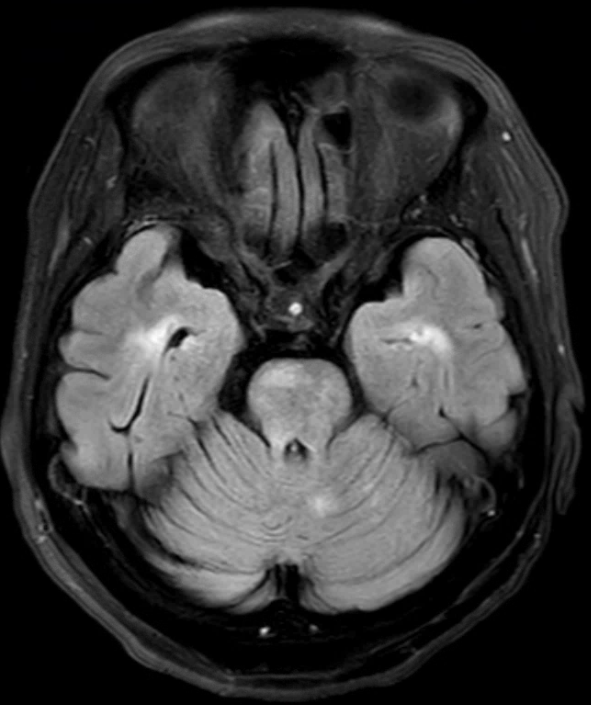 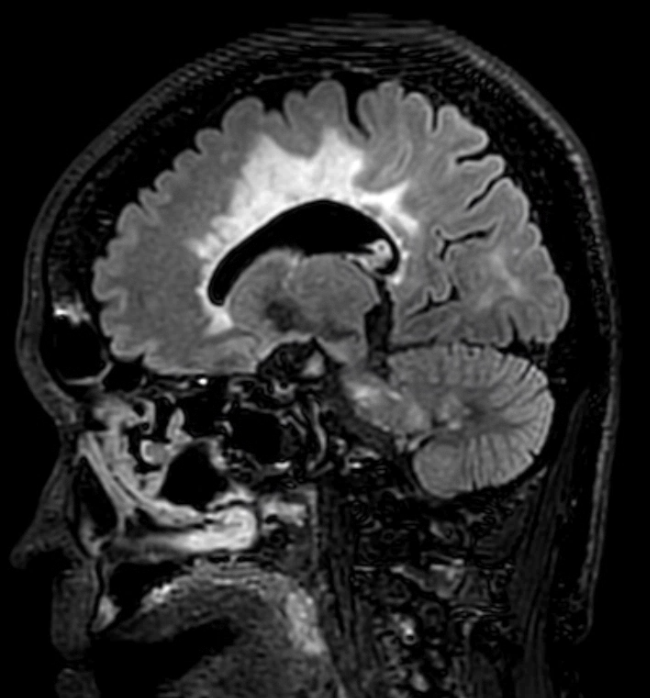 11F39RRMS--Neg211IFNβ-1aGA 1/0.50/2.833.62(1:2)1.51(0)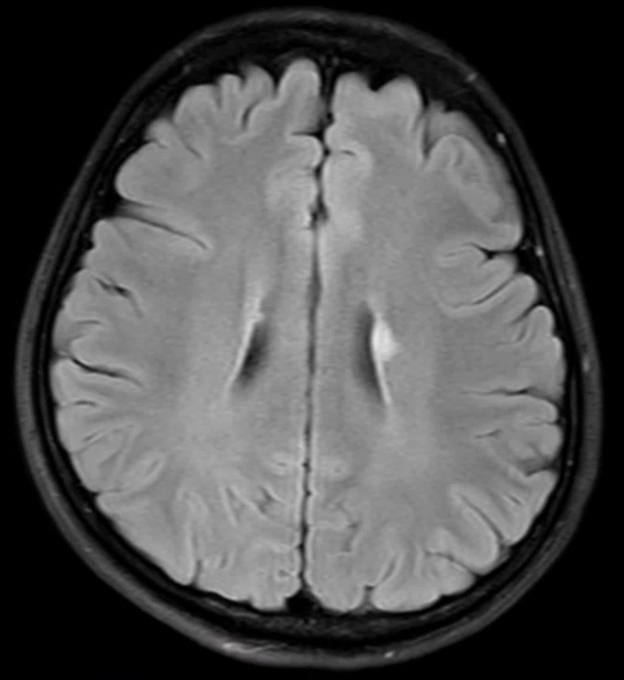 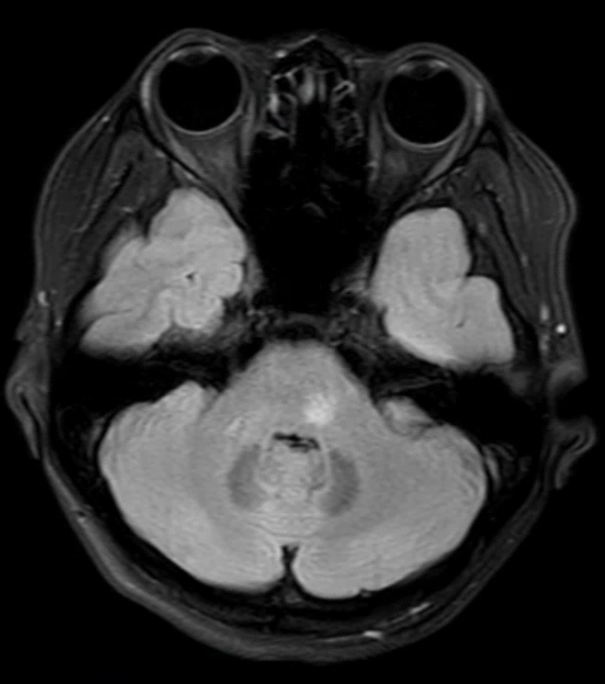 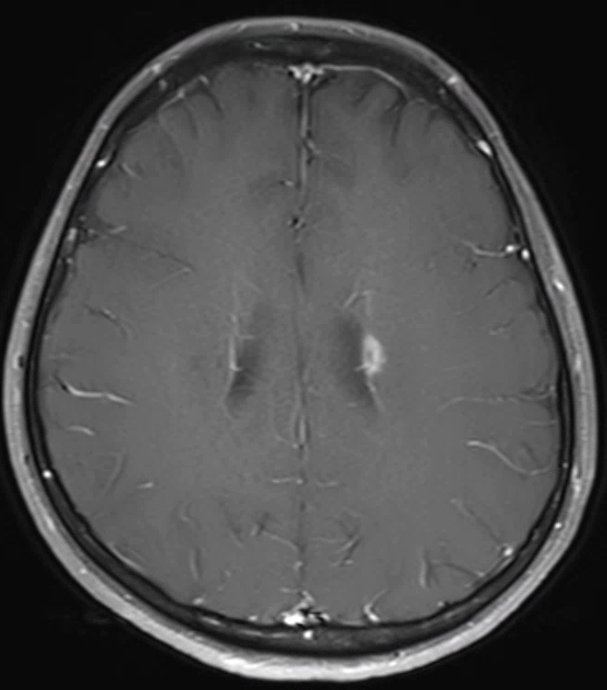 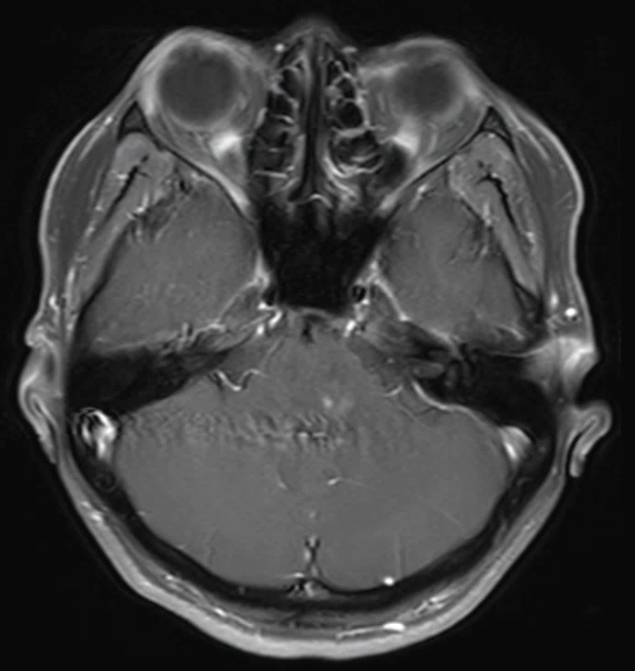 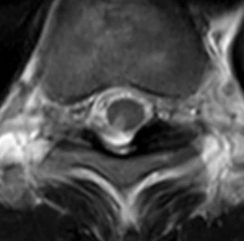 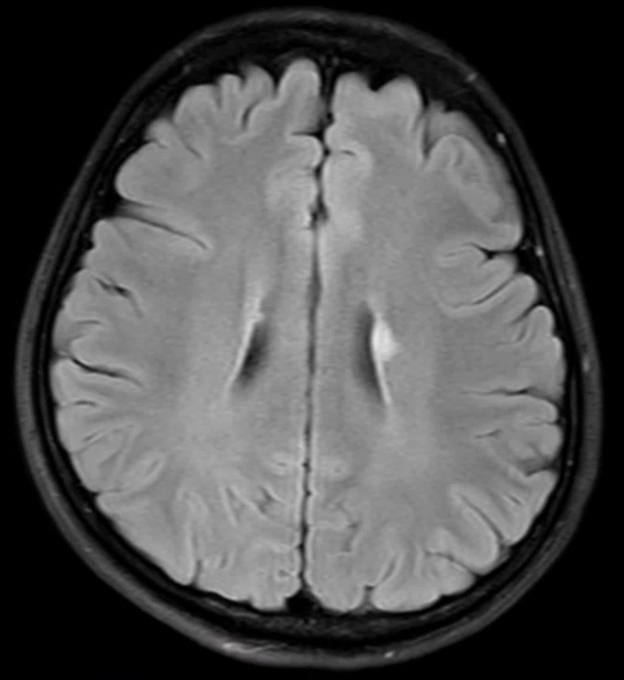 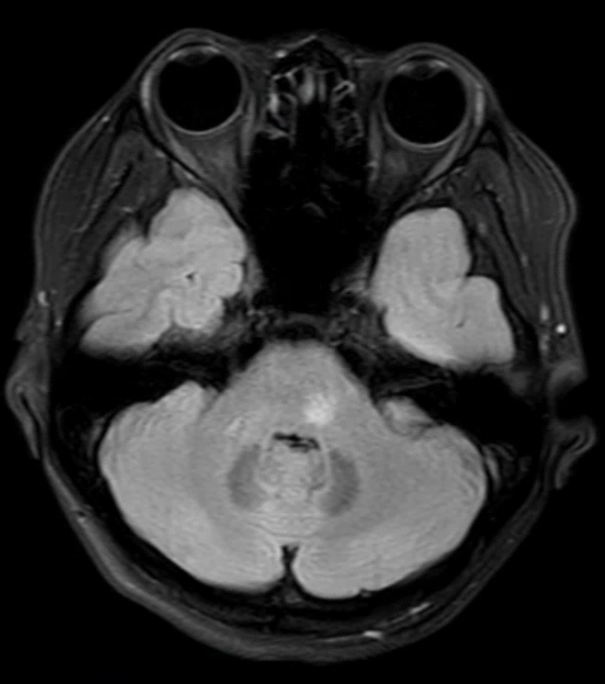 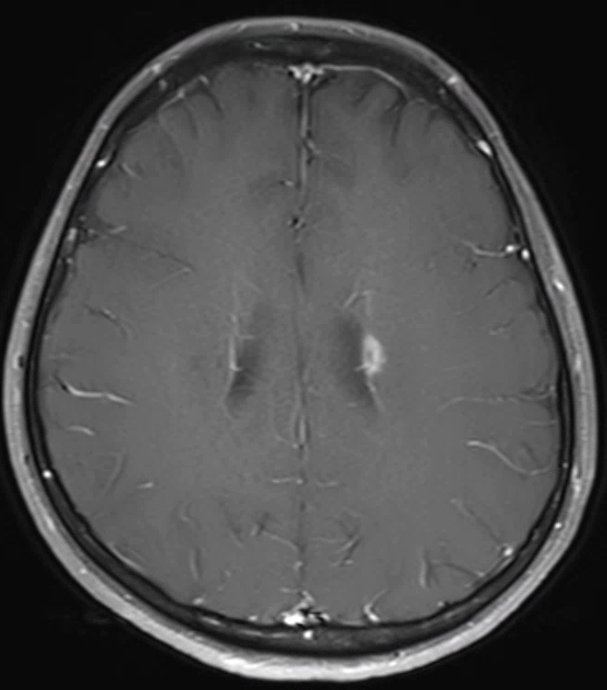 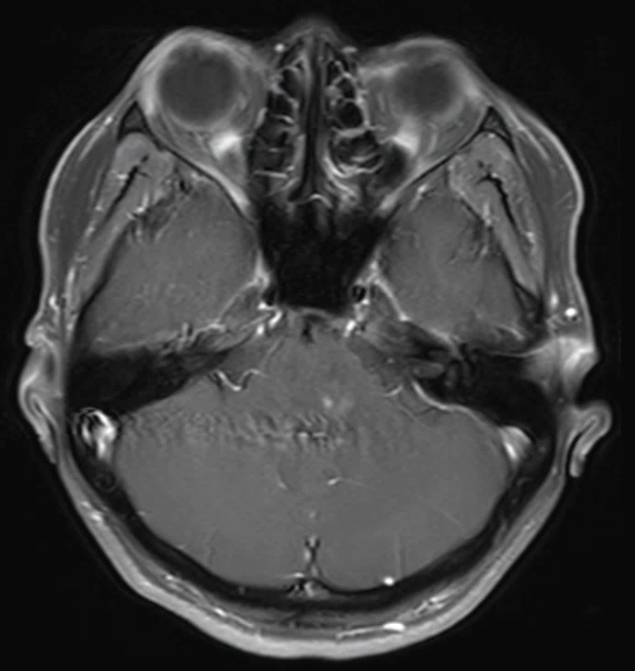 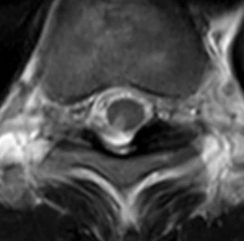 12M37RRMS →SPMS++Neg →Pos31IFNβ-1aIFNβ-1a2/1.17Progression2.39 (1:2)0.99(0)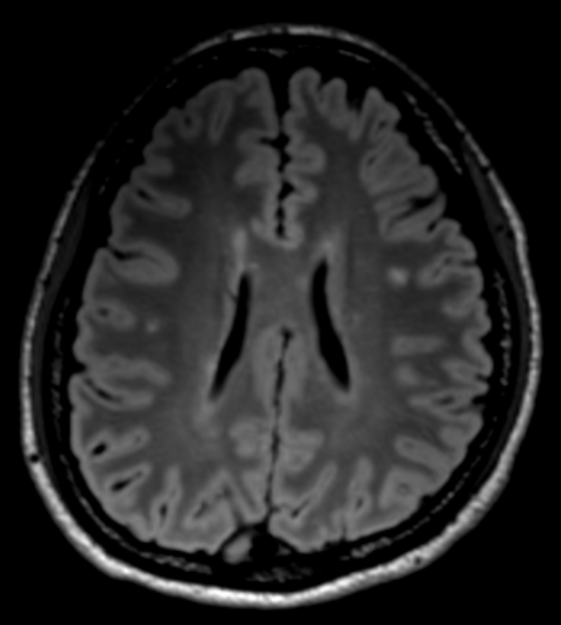 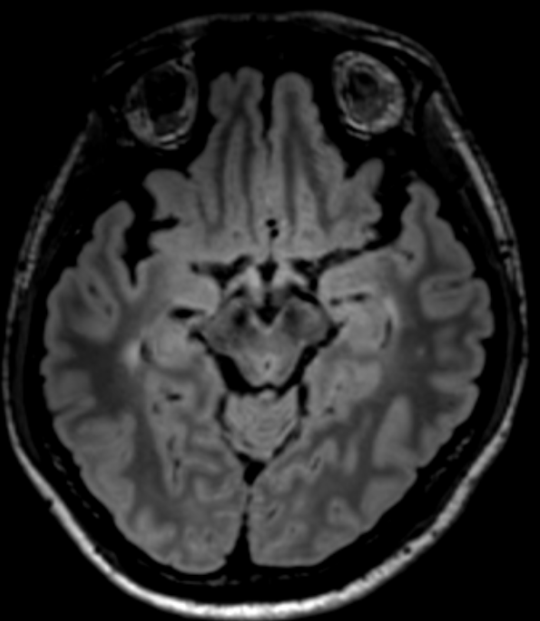 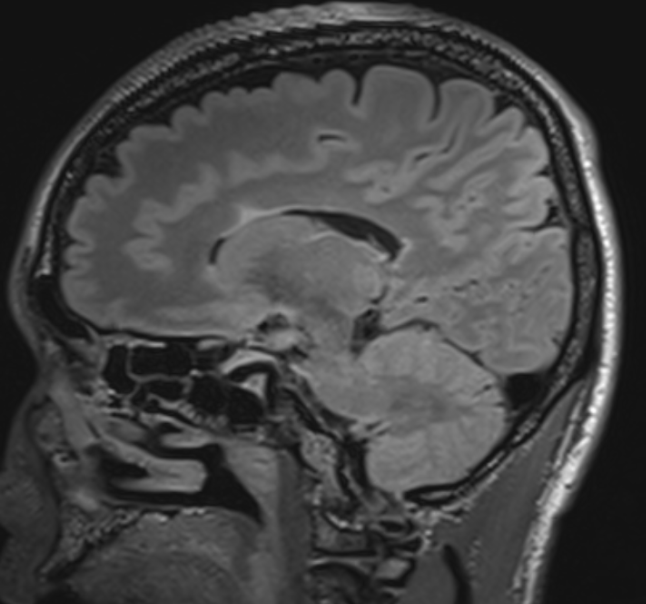 13F41RRMS--Neg24NoIFNβ1/0.250/2.672.02 (1:2)1.39(0)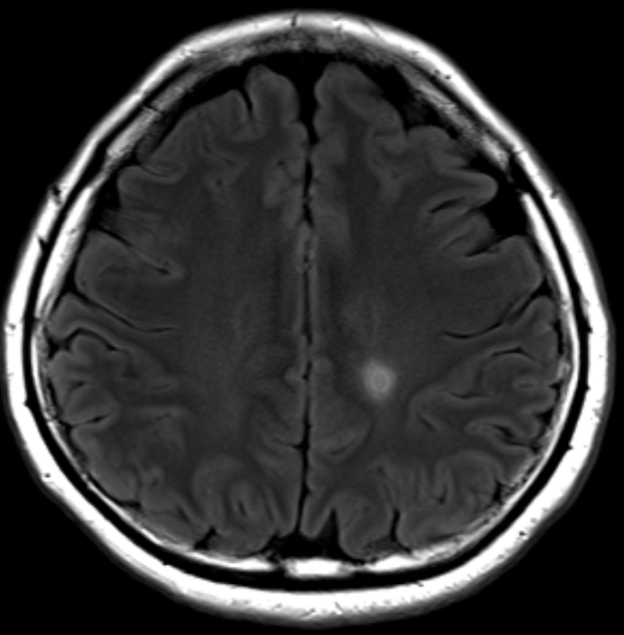 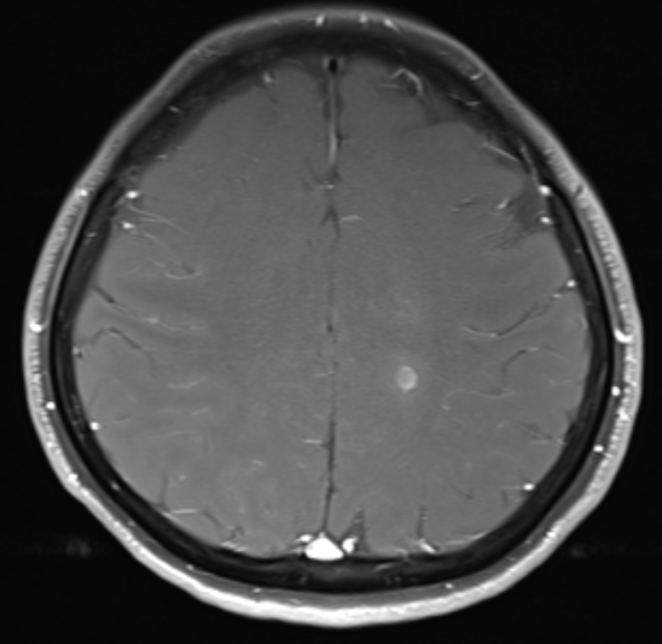 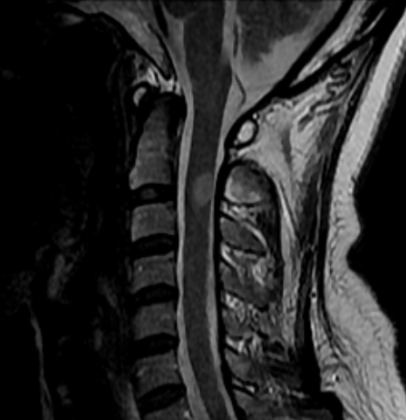 Intrathecal MOG synthesis (-)(n=24)Intrathecal MOG synthesis (+)(n=12)pAge at sampling, mean [range], years47.9 [19-70]31.9 [14-47]0.003Female, n (%)16 (66.7)5 (41.7)n.s.Serum MOG-IgG1 MFIr, mean (± SD)*10.5 (± 6.92)4.0 (± 5.82)0.001CSF MOG-IgG MFIr, mean (± SD)2.41 (± 1.79)15.8 (± 26.77)< 0.001CSF MOG-IgG titier, median [range]0 [0 - 1:2]1:8 [1:2 - 1:256]< 0.001Recurrence, n (%)11 (45.8)7 (58.3)n.s.Clinical presentationADEM (n=4), seronegative NMOSD (n=1), CRION (n=6), ON (n=12), myelitis (n=1)ADEM (n=7), CIS (n=1), myelitis (n=2), ON (n=2)EDSS, median [range]3.0 [0.0 - 5.0]3.5 [2.0 -6.0]n.s.Recent attack to sampling, median [range], days8.5 [1-72]14 [3-37]n.s.First onset to sampling, median [range], month0.54 [0.03 – 349.96]1.03 [0.20 – 90.15]n.sTreatment within 1 month before samplingNone (n=13), IVMP (n=5), dexamethasone (n=1), AZA (n=1), MMF (n=1), RTX (n=1), dasatinib (n=1), MTX+Pd (n=1)None (n=9), Pd (n=1), IFN (n=1), IVMP (n=1)Involved structureBrain / Spinal cord33.3100< 0.001Optic nerve79.225.00.003CSF WBC, median [range], cells/mm31 [0-70]10.5 [0-58]0.011CSF Protein, median [range], mg/dL43.0 [22-90]54.0 [27-137]n.s.QIgG (CSF/serum), mean (± SD)0.55 (± 0.52)0.59 (± 0.48)n.s.Qalb (CSF/serum), mean (± SD)**0.52 (± 0.27)0.68 (± 0.31)n.sIgG index, mean (± SD)1.10 (± 2.27)0.65 (± 0.29)n.s.